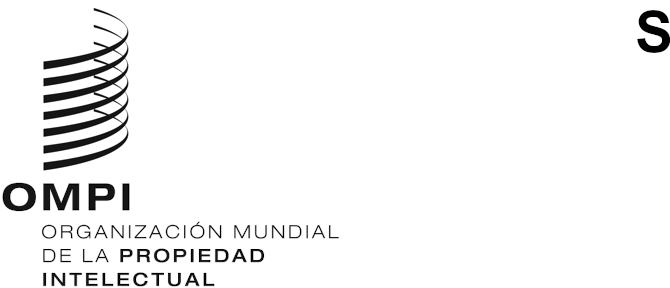 WIPO/IP/AI/3/GE/20/INF/1/PROV.1ORIGINAL: inglésfecha: 28 de agosto de 2020DIÁLOGO DE LA OMPI SOBRE PROPIEDAD INTELECTUAL (PI) E INTELIGENCIA ARTIFICIAL (IA)Tercera sesiónGinebra, 4 de noviembre de 2020PROGRAMA Provisionalpreparado por la Secretaría de la OMPIMiércoles 4 de noviembre de 202010.00 – 10.15	Apertura10.15 – 10.30	Observaciones introductoriasSesión 1Cuestión 1: Definiciones10.30 – 10.45	Introducción a la primera sesión10.45 – 11.45	Intervenciones de la primera sesiónSesión 2Cuestión 13: Marcas11.45 – 12.00	Introducción a la segunda sesión12.00 – 13.00	Intervenciones de la segunda sesión13.00 – 14:00	Pausa del mediodíaSesión 3Cuestión 15: Fortalecimiento de capacidadesCuestión 16: Rendición de cuentas acerca de las decisiones administrativas relacionadas con la PI14.00 – 14.15	Introducción a la tercera sesión14.15 – 15.45	Intervenciones de la tercera sesión15.45 – 16.00	Clausura[Fin del documento]